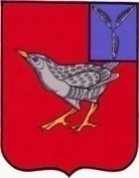   СОБРАНИЕДЕРГАЧЕВСКОГО МУНИЦИПАЛЬНОГО РАЙОНАСАРАТОВСКОЙ ОБЛАСТИот 30.10.2020 г. №70-361	                                                                                        413440 Саратовская областьр\п Дергачи, ул. М.Горького, 4                                                                                                                                       тел: 	(845-63) 2-91-33								                     факс:	(845-63) 2-91-38РЕШЕНИЕ № 70-361Об установлении ставки  единого налога на вмененный доходдля отдельных видов деятельностина территории Дергачевского муниципального районаВ  соответствии с Налоговым кодексом Российской Федерации, статьей 3 Устава Дергачевского муниципального района Саратовской области, Собрание решило:1. Установить ставку единого налога на вмененный доход в размере 7,5 процентов для организаций и индивидуальных предпринимателей,  осуществляющих следующие виды экономической деятельности:* виды экономической деятельности в соответствии с распоряжением Правительства Российской Федерации от 24 ноября 2016 г. № 2496-р                   «О перечнях кодов видов деятельности в соответствии с ОКВЭД и кодов услуг в соответствии с ОКПД, относящихся к бытовым услугам».2. Настоящее решение вступает в силу со дня его опубликования (обнародования) на официальном сайте администрации. 3. Данное решение  и распространяется на правоотношения,  возникшие с 1 октября 2020 года, и действует по 31 декабря 2020 года.Председатель районного СобранияДергачевского  муниципального района                               А.М. ГришановГлава Дергачевского муниципального района						     С.Н. Мурзаков№п/пНаименование вида экономической деятельностиКод ОКВЭДОК 029-2014 (КДЕС Ред.2)1.Оказание бытовых услуг*2.Деятельность по предоставлению мест для временного проживания553.Деятельность по предоставлению продуктов питания и напитков564.Торговля розничная прочими бытовыми изделиями в специализированных магазинах47.55.Торговля розничная товарами культурно-развлекательного назначения в специализированных магазинах47.66.Торговля розничная прочими товарами в специализированных магазинах47.7